Выписать слова по теме «Разновидности автомобиля»Написать 10 предложений , используя грамматикуПодготовить презентацию (реферат)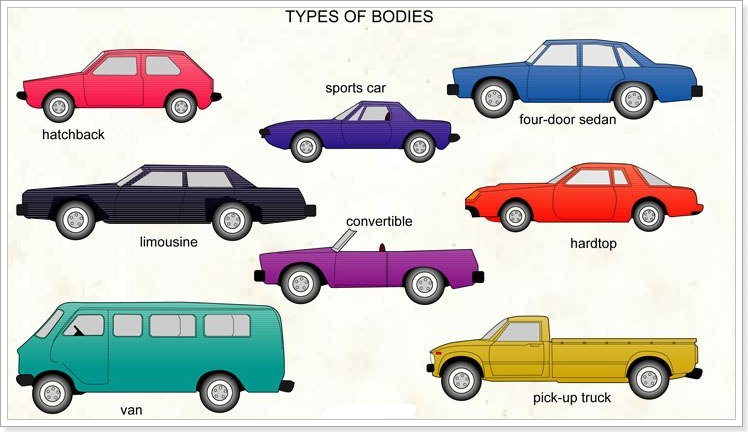 Lorry (амер. truck) – грузовой автомобильPassenger car – легковойSaloon car – закрытыйAmbulance – санитарныйArmored car – броневойCompany car – служебныйPatrol car – патрульныйRacing car – гоночныйSports – спортивныйВыполненное  задание переслать на почту  gruzdeva-57@inbox.ru к следующему уроку